letní prázdninový provoz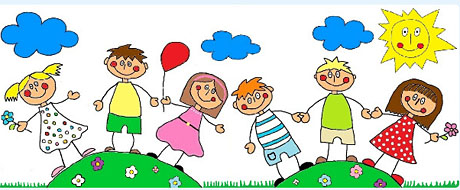 bude ve školním roce 2021/2022 zajišťovat17. ZŠ a MŠ Plzeň, Malická 1Děkujeme za pochopení. v době:červenec1. 7. do15. 7. 2022 pracoviště mš křížkova 2, Plzeň – Roudná pracoviště mš křížkova 2, Plzeň – Roudná pracoviště mš křížkova 2, Plzeň – Roudná srpen15. 8. do29. 8. 2022 pracoviště mš zručská cesta 4, Plzeň – Bílá Hora pracoviště mš zručská cesta 4, Plzeň – Bílá Hora pracoviště mš zručská cesta 4, Plzeň – Bílá Hora 30. a 31. 8. 2022 budou MŠ UZAVŘENY – sanitární dny